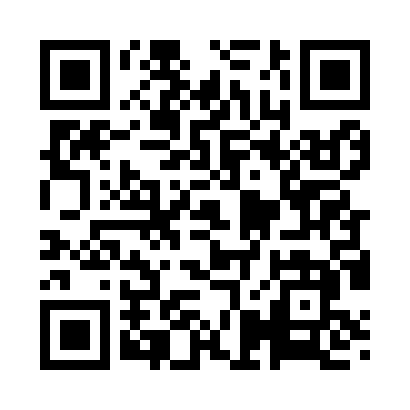 Prayer times for Yucatan Landing, Louisiana, USAMon 1 Jul 2024 - Wed 31 Jul 2024High Latitude Method: Angle Based RulePrayer Calculation Method: Islamic Society of North AmericaAsar Calculation Method: ShafiPrayer times provided by https://www.salahtimes.comDateDayFajrSunriseDhuhrAsrMaghribIsha1Mon4:416:021:094:498:159:362Tue4:426:031:094:508:159:353Wed4:436:031:094:508:159:354Thu4:436:041:094:508:159:355Fri4:446:041:094:508:159:356Sat4:446:051:104:508:149:347Sun4:456:051:104:508:149:348Mon4:466:061:104:518:149:349Tue4:466:061:104:518:149:3310Wed4:476:071:104:518:139:3311Thu4:486:071:104:518:139:3312Fri4:486:081:104:518:139:3213Sat4:496:081:104:518:129:3214Sun4:506:091:114:518:129:3115Mon4:516:091:114:528:129:3016Tue4:516:101:114:528:119:3017Wed4:526:111:114:528:119:2918Thu4:536:111:114:528:109:2819Fri4:546:121:114:528:109:2820Sat4:556:121:114:528:099:2721Sun4:556:131:114:528:099:2622Mon4:566:141:114:528:089:2623Tue4:576:141:114:528:089:2524Wed4:586:151:114:528:079:2425Thu4:596:161:114:528:069:2326Fri5:006:161:114:528:069:2227Sat5:016:171:114:528:059:2128Sun5:016:181:114:528:049:2029Mon5:026:181:114:528:049:1930Tue5:036:191:114:528:039:1831Wed5:046:201:114:528:029:17